Приложение 1к постановлению администрации Ивановского сельского поселения Нижнегорского района Республики Крым от 24.01.2022 №5ПЕРЕЧЕНЬобъектов, в отношении которых планируется заключение концессионных соглашений 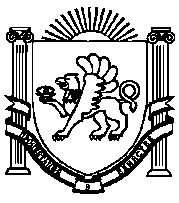 ПОСТАНОВЛЕНИЕ № 5от 24 января 2022 года                                                                                 с.ТамбовкаОб утверждении перечня объектов, в отношении которых планируется заключение концессионного соглашенияВ соответствии с Федеральным законом от 06.10.2003 № 131-ФЗ «Об общих принципах организации местного самоуправления в Российской Федерации», Федеральным законом от 21.07.2005 № 115-ФЗ «О концессионных соглашениях», Федеральным законом от 26.07.2006г. № 135-ФЗ «О защите конкуренции», Федеральным законом от 07.12.2011г. №416-ФЗ «О водоснабжении и водоотведении», руководствуясь Уставом муниципального образования Ивановское сельское поселение Нижнегорского района Республики Крым, администрация Ивановского сельского поселенияПОСТАНОВЛЯЕТ:1. Утвердить перечень объектов, в отношении которых планируется заключение концессионного соглашения, согласно приложению №1 к настоящему постановлению.2. Перечень носит информационный характер. Отсутствие в Перечне какого-либо объекта не является препятствием для заключения концессионного соглашения с лицами, выступающими с инициативой заключения концессионного соглашения в соответствии с частью 4.1 статьи 37 Федерального закона от 01.01.2001 года «О концессионных соглашениях».3. Обнародовать настоящее постановление на Информационном стенде в административном здании администрации Ивановского сельского поселения по адресу: с.Тамбовка, ул.Школьная, 3 «а», на официальном Портале Правительства Республики Крым на странице муниципального образования Нижнегорский район (nijno.rk.gov.ru) в разделе «Муниципальные образования Нижнегорского района» подраздел «Ивановское сельское поселение» и опубликовать на сайтах: torgi.gov.ru, https://ивановское-сп.рф.4. Настоящее постановление вступает в силу со дня обнародования.5. Контроль исполнения настоящего постановления возложить на сектор по вопросам предоставления муниципальных услуг, землеустройства, и муниципального имущества, территориального планирования и кадрово-правовой работы.Председатель Ивановского сельского совета-глава администрации Ивановского сельского поселения                   Н.Н. Шарафеев№п/п Наименование объектаМесто расположения объектаСфера использования объектаОсновные технико-экономические характеристики объектаПланируемый срок действия концессионного соглашенияТип планируемых работ в рамках концессионногосоглашенияПредварительная стоимость строительства/ реконструкции объектаОтветственный исполнитель (Ф.И.О., должность, тел., e-mail)1234567891Водопроводные сетис. Ивановка Нижнегорский район Республика КрымВодоснабжениеПротяженность 4019 м. пог., год ввода в эксплуатацию - 201110-15 летМодернизация объектаБудет определено после разработки экономической моделиШарафеев Николай Николаевич - Председатель Ивановского сельского совета-глава администрации Ивановского сельского поселения, тел(+79788830203)ivanovskiy.s.s@mail.ru2Водопроводные сетис. Заречье Нижнегорский район Республика КрымВодоснабжениеПротяженность 13600 м. пог., год ввода в эксплуатацию - 201010-15 летМодернизация объектаБудет определено после разработки экономической моделиШарафеев Николай Николаевич - Председатель Ивановского сельского совета-глава администрации Ивановского сельского поселения, тел(+79788830203)ivanovskiy.s.s@mail.ru3Водопроводные сетис. Тамбовка Нижнегорский район Республика КрымВодоснабжениеПротяженность 10540 м. пог., год ввода в эксплуатацию - 200810-15 летМодернизация объектаБудет определено после разработки экономической моделиШарафеев Николай Николаевич - Председатель Ивановского сельского совета-глава администрации Ивановского сельского поселения, тел(+79788830203)ivanovskiy.s.s@mail.ru4Водонапорная башняс. Ивановка Нижнегорский район Республика КрымВодоснабжениеГод строительства – 1980г., расположена в с. Ивановка, ул. Ленина, 4б, Объем 25 куб.м.10-15 летМодернизация объектаБудет определено после разработки экономической моделиШарафеев Николай Николаевич - Председатель Ивановского сельского совета-глава администрации Ивановского сельского поселения, тел(+79788830203)ivanovskiy.s.s@mail.ru5Водонапорная башняс. Заречье Нижнегорский район Республика КрымВодоснабжениеГод строительства – 2006г., расположена в с. Заречье, ул. Строителей, 2, Объем 25 куб.м.10-15 летМодернизация объектаБудет определено после разработки экономической моделиШарафеев Николай Николаевич - Председатель Ивановского сельского совета-глава администрации Ивановского сельского поселения, тел(+79788830203)ivanovskiy.s.s@mail.ru6Водонапорная башняс. Ивановка Нижнегорский район Республика КрымВодоснабжениеГод строительства – 1979г., расположена в с. Ивановка, ул. Ленина, 4, Объем 25 куб.м10-15 летМодернизация объектаБудет определено после разработки экономической моделиШарафеев Николай Николаевич - Председатель Ивановского сельского совета-глава администрации Ивановского сельского поселения, тел(+79788830203)ivanovskiy.s.s@mail.ru7Артезианская скважина № 2616с. Ивановка Нижнегорский район Республика КрымВодоснабжениеГод ввода в эксплуатацию – 1969 г.,Глубина – 44,5 м. 10-15 летМодернизация объектаБудет определено после разработки экономической моделиШарафеев Николай Николаевич - Председатель Ивановского сельского совета-глава администрации Ивановского сельского поселения, тел(+79788830203)ivanovskiy.s.s@mail.ru8Артезианская скважина № 2884с. Ивановка Нижнегорский район Республика КрымВодоснабжениеГод ввода в эксплуатацию – 1978 г.,Глубина – 40,5 м. 10-15 летМодернизация объектаБудет определено после разработки экономической моделиШарафеев Николай Николаевич - Председатель Ивановского сельского совета-глава администрации Ивановского сельского поселения, тел(+79788830203)ivanovskiy.s.s@mail.ru9Артезианская скважина № 2805с. Заречье Нижнегорский район Республика КрымВодоснабжениеГод ввода в эксплуатацию – 2005 г.,Глубина – 185 м. 10-15 летМодернизация объектаБудет определено после разработки экономической моделиШарафеев Николай Николаевич - Председатель Ивановского сельского совета-глава администрации Ивановского сельского поселения, тел(+79788830203)ivanovskiy.s.s@mail.ru10Артезианская скважина № 2640с. Тамбовка Нижнегорский район Республика КрымВодоснабжениеГод ввода в эксплуатацию – 1969 г.,Глубина – 43,7 м. 10-15 летМодернизация объектаБудет определено после разработки экономической моделиШарафеев Николай Николаевич - Председатель Ивановского сельского совета-глава администрации Ивановского сельского поселения, тел(+79788830203)ivanovskiy.s.s@mail.ru